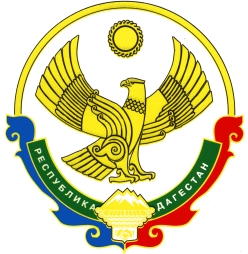 МИНИСТЕРСТВО ОБРАЗОВАНИЯ И НАУКИ РЕСПУБЛИКИ ДАГЕСТАНГосударственное казенное общеобразовательное учреждение Республики Дагестан«Каратюбинская основная общеобразовательная школа Тляратинского района»368422, республика Дагестан, Тляратинский район, село Хиндах, улица Имама Шамиля, дом 60 тел:  89289789706ОКПО: 95312564 ОГРН: 1050547000646  ИНН: 0505007992 КПП: 053201001О проведении всероссийских проверочных работ в 2021 годуи назначении ответственныхНа основании статьи 28 Федерального закона от 29.12.2012 № 273-ФЗ «Об образовании в Российской Федерации», приказа Рособрнадзора от 11.02.2021 № 119 «О проведении Федеральной службой по надзору в сфере образования и науки мониторинга качества подготовки обучающихся общеобразовательных организаций в форме всероссийских проверочных работ в 2021 году», во исполнение приказа Министерство образовании и науки Республики Дагестан от 18 февраля 2021г. № 05-02-71/21 «О проведении в 2021 году Всероссийских проверочных работ (ВПР-2021) в 4-8, 10-11 классах общеобразовательных организаций Республики Дагестан», в целях организации и проведения Всероссийских проверочных работ (далее – ВПР) в ГКОУ РД «Каратюбинская ООШ Тляратинского района». ПРИКАЗЫВАЮ:1. Провести всероссийские проверочные работы (далее – ВПР) в сроки, установленные в приложении к настоящему приказу.2. Назначить ответственным организатором ВПР Магомедову М.М.3. Ответственному организатору ВПР:3.1. До проведения ВПР:обеспечить проведение подготовительных мероприятий для включения ГКОУ РД «Каратюбинская ООШ Тляратинского района» в списки участников ВПР, в том числе проверить логины и пароли доступа в личный кабинет школы в федеральной информационной системе оценки качества образования (ФИС ОКО), заполнить формы–заявки для участия в ВПР, получить инструктивные материалы.скачать в личном кабинете ФИС ОКО архив с материалами для проведения ВПР, макет бумажного протокола и список кодов участников работы в соответствии со сроками, указанными в плане-графике проведения ВПР, размещенном на сайте ФИОКО.3.2. В день проведения ВПР:распечатать варианты ВПР, бумажный протокол и коды участников;раздать каждому ученику–участнику ВПР код (один на все работы) и вариант ВПР;организовать выполнение участниками работы совместно с ответственными в аудиториях, заполнить протокол соответствия;организовать проверку экспертами ответов участников с помощью критериев оценивания работ, полученных в личном кабинете ФИС ОКО, в течение не более двух рабочих дней с момента окончания ВПР по соответствующему предмету;3.3. Заполнить по итогам проверки ВПР форму сбора результатов в личном кабинете ФИС ОКО.4. Назначить ответственным за подготовку к ВПР Магомедову М.М. 5. Ответственному за подготовку к ВПР:проинформировать родителей учеников, принимающих участие в ВПР в 2021 году, с процедурой, порядком и графиком проведения ВПР;определить и подготовить учебные кабинеты, в которых будет проходить ВПР, при необходимости внести изменение в расписание уроков.6. Назначить организаторами в аудитории учителей, указанных в приложении к настоящему приказу.7. Организаторам в аудитории:провести совместно с ответственным организатором проверочную работу в аудитории;обеспечить порядок в аудитории во время проведения проверочной работы.8. Назначить экспертами по проверке ВПР:по русскому языку: Ахмедова Д. Д.;математике: Магомедов Р. Г.;окружающему миру: Рамазанов Д. А.; истории: Магомедов М.Г.;биологии: Магомедова М.М.;географии: Абдулаева З. М.;обществознанию: Шахбанов А. А.;иностранному языку: Билалова Р. Д.;физике: Магомедов Р. Г.;химии: Билалова Р. Д..9. Экспертам по проверке провести проверку и оценивание ВПР в соответствии с критериями оценивания работ, полученными от ответственного организатора ВПР.10. Контроль исполнения приказа оставляю за собой.                     Директор ГКОУ РД«Каратюбинская ООШ Тляратинского района» ___________ /А.Д.Рамазанов/     C приказом ознакомлены:ПРИКАЗ03 марта 2021 года                                                              № 4